12-ое заседание  27-созываҠАРАР                                                            РЕШЕНИЕО повестке дня двенадцатого  заседания Совета сельского поселения Мутабашевский сельсовет муниципального района Аскинский районРеспублики БашкортостанВ соответствии с Федеральным законом «Об общих принципах организации местного самоуправления в Российской Федерации», Уставом сельского поселения Мутабашевский сельсовет муниципального района Аскинский  район Республики Башкортостан и Регламентом Совета сельского поселения  Мутабашевский сельсовет муниципального района Аскинский район  Республики Башкортостан Совет сельского поселения Мутабашевский сельсовет муниципального района Аскинский район  Республики Башкортостан р е ш и л :включить в повестку дня двенадцатого заседания Совета   сельского поселения Мутабашевский  сельсовет муниципального района Аскинский район  Республики Башкортостан следующие вопросы:         1. Отчет главы сельского поселения и председателя Совета о проделанной работе сельского поселения Мутабашевский сельсовет за 2016 год.       2. Информация о деятельности депутатов Совета сельского поселения Мутабашевский сельсовет 27 созыва за 2016 год       3. Об утверждении основных мероприятий по проведению « Года Экологии»      4. Об утверждении  плана мероприятий по благоустройству сельского поселения Мутабашевский сельсовет на 2017 год      5. О выделении средств за счет остатка на 01.01.2017 года      Глава сельского поселения       Мутабашевский сельсовет :                                     А.Г.Файзуллинс.Старый Мутабаш31 января 2017 г№ 80БАШҠОРТОСТАН РЕСПУБЛИКАҺЫАСҠЫН  РАЙОНЫ   МУНИЦИПАЛЬ РАЙОНЫНЫҢ МОТАБАШ АУЫЛ  СОВЕТЫ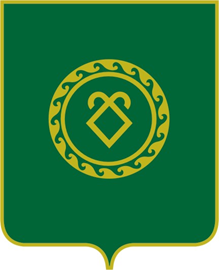 СОВЕТ СЕЛЬСКОГО ПОСЕЛЕНИЯМУТАБАШЕВСКИЙ СЕЛЬСОВЕТМУНИЦИПАЛЬНОГО РАЙОНААСКИНСКИЙ РАЙОНРЕСПУБЛИКИ  БАШКОРТОСТАН